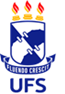 SERVIÇO PÚBLICO FEDERALMINISTÉRIO DA EDUCAÇÃOUNIVERSIDADE FEDERAL DE SERGIPEDECLARAÇÃO DE EXONERAÇÃO OU DISPENSA DE CARGO DE COMISSÃO OU FUNÇÃO DE CONFIANÇAEu, NOME DO SERVIDOR, SIAPE nº xxxxxxx, CARGO lotado(a) no NOME DA UNIDADE DE LOTAÇÃO, declaro que solicitarei a exoneração ou a dispensa do meu cargo em comissão ou função de confiança eventualmente ocupado, antes da data de início do meu afastamento, conforme estabelece o Decreto n.º 9.991, de 28 de agosto de 2019 bem como a Resolução 28/2021/CONSU.LOCAL E DATAASSINATURA DO SERVIDOR 